МИНИСТЕРСТВО ЗДРАВООХРАНЕНИЯПРИДНЕСТРОВСКОЙ МОЛДАВСКОЙ РЕСПУБЛИКИ23 августа 2021 г.                                                                                                                 № 57г. ТираспольПРОТОКОЛзаседания тендерной комиссииМинистерства здравоохраненияПриднестровской Молдавской Республикина приобретение медицинской техники для нужд лечебно-профилактических учреждений на 2021 год, в рамках исполнения Программы развития материально-технической базы сметы расходов Фонда капитальных вложений на 2021 год.(1 день I этапа)ПОВЕСТКА ДНЯ:Приобретение медицинской техники для нужд лечебно-профилактических учреждений на 2021 год, в рамках исполнения Программы развития материально-технической базы сметы расходов Фонда капитальных вложений на 2021 год:Тендерная комиссия Министерства здравоохранения Приднестровской Молдавской Республики осуществляет свою деятельность в соответствии со следующими нормативными правовыми актами:1) Постановлением Правительства Приднестровской Молдавской Республики от 
22 октября 2020 года № 367 «Об утверждении Положения, регулирующего порядок проведения ведомственного тендера Министерством здравоохранения Приднестровской Молдавской Республики по закупке медико-фармацевтической продукции, медицинской техники, выдачи заключения о соответствии уровня цен, заключения договоров по итогам тендера по закупке медико-фармацевтической продукции, медицинской техники и их регистрации», (САЗ 20-45) в действующей редакции;2) Постановления Правительства Приднестровской Молдавской Республики от 30 января 2014 года № 36 «Об утверждении Положений, регулирующих порядок проведения ведомственного тендера, заключения договоров о закупках товаров, выполнении работ, предоставлении услуг, выдачи заключения, регистрации и осуществления финансирования договоров, заключаемых организациями, финансируемыми, за счет средств бюджетов различных уровней» 
(САЗ 14-6) в действующей редакции.23 августа 2021 года – первый день первого этапа заседания тендерной комиссии.СЛУШАЛИ:На официальном сайте Министерства здравоохранения Приднестровской Молдавской Республики (www.minzdrav.gospmr.org) 06 августа 2021 года размещена детальная информация о проведении Министерством здравоохранения Приднестровской Молдавской Республики тендера на приобретение медицинской техники для нужд лечебно-профилактических учреждений на 2021 год, в рамках исполнения Программы развития материально-технической базы сметы расходов Фонда капитальных вложений на 2021 год.Заявки на участие в тендере принимались до 17 часов 00 минут 20 августа 2021 года включительно.До указанного срока в секретариат тендерной комиссии поступили 7 (семь) заявок на участие в тендере от следующих хозяйствующих субъектов:1. ООО «Екипамед Интер», ПМР:MD-3200 ПМР г. Бендеры ул. Мичурина 5а кв. 30р/с 2212380000000370 в Бендерском филиале 6706ЗАО «Приднестровский Сбербанк» г. Бендеры КУБ 38к/с 20210000094 ф/к 0300043970Директор – Унту Юрий Семеновичe-mail: ekipamed@mail.ruКонтактные телефоны: 0 (778) 1-88-02; 00 (373) 680-22-557; 00 (373) 795-55-2822. ООО «Мед Груп», ПМР:MD-3200, г. Бендеры, ул. Тимирязева,д.24а  р/с 221238000000680 в БФ № 6706 ЗАО «Приднестровский Сбербанк»КУБ 38, кор/с 20210000094, ф/к 0300047288Директор – Бабарнак Василий ГригорьевичКонтактные телефоны: 0 (777) 07030.3. ГУП «ЛекФарм», ПМР:MD-4500, ПМР, г. Дубоссары, ул. Ломоносова, 33ар/с 2211410000000030, КУБ. 41 в филиалеЗАО «Приднестровский Сбербанк» г. Дубоссарыф/к 0700044845, к/с 20210000094И.о. директора – Терентьев Юлиан Аурелиуe-mail: lekfarm2012@mail.ruКонтактный телефон: 0 (215) 2-62-14, тел/факс (215) 2-62-13.4. ООО «Ретива Торг», ПМР:MD-3300 ПМР г. Тирасполь, ул. Краснодонская д. 84 кв. 41ф/к: 02000436677р/с 2212160000008639 в ЗАО АграпромбанкДиректор – Мирошник Наталья Николаевнаe-mail: retiva.a@gmail.comКонтактные телефоны: 0 (533) 6-60-18, 0 (777) 5-50-51.5. ООО «Тезаурус», ПМР:MD-3200 ПМР г. Бендеры, ул. Дружбы, 36/90р/с 221238000000093 в БФ ЗАО «Приднестровский Сбербанк» КУБ 38кор/с 20210000094, ф/к 0300018633Директор – Драгиев Анатолий Степановичe-mail: tezaurus2005@yandex.ruКонтактные телефоны: (552) 6-80-50, (777) 7-65-91.6. ООО «Витодар», ПМР:MD-3300 ПМР г. Тирасполь, пер. Христофорова, д. 3Банк: ЗАО «Приднестровский сберегательный банк» Куб 29Кор. счет: 20210000094Расч. счет: 2212290000000985Фискальный код: 0200041270Директор – Баркарь Нина Павловнаe-mail: vitodar@yahoo.com, vitodar2019@mail.ruтел./факс: + (373) 533 533 59моб. тел.: + (373) 779 062417. ООО «Медфарм», ПМР:MD-3300 ПМР г. Тирасполь ул. Шевченко 97, р/с 2212160000015345 КУБ 16 в ЗАО «Агропромбанк» г. Тираспольф/к 0200046742, к/с 20210000087Директор – Ярыч Игорь Теодоровичe-mail: medpharm.pmr@mail.ruКонтактный телефон: т/ф 0 (533) 5-20-30.Согласно части 4 пункта 7 Приложения к Постановлению Правительства Приднестровской Молдавской Республики от 22 октября 2020 года № 367 «Об утверждении Положения, регулирующего порядок проведения ведомственного тендера Министерством здравоохранения Приднестровской Молдавской Республики по закупке медико-фармацевтической продукции, медицинской техники, выдачи заключения о соответствии уровня цен, заключения договоров по итогам тендера по закупке медико-фармацевтической продукции, медицинской техники и их регистрации» в действующей редакции, 
23.08.2021 г. – в день, обозначенный в объявлении о проведении тендера, секретариат тендерной комиссии осуществил вскрытие конвертов с заявками на участие в тендере. В соответствии с частью 6 пункта 7 Приложения к Постановлению Правительства Приднестровской Молдавской Республики от 22 октября 2020 года № 367 «Об утверждении Положения, регулирующего порядок проведения ведомственного тендера Министерством здравоохранения Приднестровской Молдавской Республики по закупке медико-фармацевтической продукции, медицинской техники, выдачи заключения о соответствии уровня цен, заключения договоров по итогам тендера по закупке медико-фармацевтической продукции, медицинской техники и их регистрации» в действующей редакции, секретариатом осуществлено занесение информации, содержащейся в заявке, в общую сводную таблицу.Заседание тендерной комиссии объявляется открытым.ВЫСТУПИЛИ:Булига Т.В.: Сегодня, 23 августа 2021 года, проводится первый день I этапа заседания тендерной комиссии на приобретение медицинской техники для нужд лечебно-профилактических учреждений на 2021 год, в рамках исполнения Программы развития материально-технической базы сметы расходов Фонда капитальных вложений на 2021 год. На официальном сайте Министерства здравоохранения Приднестровской Молдавской Республики 06 августа 2021 года была размещена информация о проведении тендера (www.minzdrav.gospmr.org).На тендер поступили 7 (семь) заявок на участие в тендере от следующих хозяйствующих субъектов: ООО «Екипамед Интер», ООО «Мед Групп», 
ГУП «Лекфарм», ООО «Тезаурус», ООО «Медфарм», ООО «Витодар», 
ООО «Ретива Торг».Согласно части 4 пункта 7 Приложения к Постановлению Правительства Приднестровской Молдавской Республики от 22 октября 2020 года № 367 «Об утверждении Положения, регулирующего порядок проведения ведомственного тендера Министерством здравоохранения Приднестровской Молдавской Республики по закупке медико-фармацевтической продукции, медицинской техники, выдачи заключения о соответствии уровня цен, заключения договоров по итогам тендера по закупке медико-фармацевтической продукции, медицинской техники и их регистрации» в действующей редакции, в процессе вскрытия конвертов секретариатом осуществлена проверка соответствия представленных документов перечню документов, заявленных в объявлении о проведении тендера, по результатам которой было установлено, что заявки на участие в тендере всех хозяйствующих субъектов, соответствуют требованиям к перечню необходимых документов, заявленных в объявлении о проведении тендера.Булига Т.В.: На основании вышеизложенного выношу на голосование вопрос о допуске к участию в первом этапе тендера на приобретение медицинской техники для нужд лечебно-профилактических учреждений на 2021 год, в рамках исполнения Программы развития материально-технической базы сметы расходов Фонда капитальных вложений на 2021 год, хозяйствующих субъектов: ООО «Екипамед Интер», ООО «Мед Групп», ГУП «Лекфарм», ООО «Тезаурус», ООО «Медфарм», 
ООО «Витодар», ООО «Ретива Торг».Голосовали:«ЗА» – 5 (пять) – единогласно,«ПРОТИВ» – 0 (ноль),«ВОЗДЕРЖАЛИСЬ» – 0 (ноль)Булига Т.В.: По итогам рассмотрения заявок, включенных в общую сводную таблицу, на предмет соответствия требованиям, предъявляемым к предмету тендера по каждому участнику в отношении каждой позиции, у тендерной комиссии отсутствует возможность принятия решения о допуске или недопуске ко второму этапу тендера хозяйствующих субъектов ввиду необходимости получения протокола заседания Комиссии Министерства здравоохранения Приднестровской Молдавской Республики по формированию потребности в товарах (работах, услугах) для нужд подведомственных учреждений, по рассмотрению и определению соответствия/несоответствия заявок на участие в тендере на приобретение медицинской техники для нужд лечебно-профилактических учреждений на 2021 год, в рамках исполнения Программы развития материально-технической базы сметы расходов Фонда капитальных вложений на 2021 год.Согласно части 8 пункта 7 Приложения к Постановлению Правительства Приднестровской Молдавской Республики от 22 октября 2020 года № 367 «Об утверждении Положения, регулирующего порядок проведения ведомственного тендера Министерством здравоохранения Приднестровской Молдавской Республики по закупке медико-фармацевтической продукции, медицинской техники, выдачи заключения о соответствии уровня цен, заключения договоров по итогам тендера по закупке медико-фармацевтической продукции, медицинской техники и их регистрации» в действующей редакции, комиссия вправе принять решение о переносе заседания комиссии в случае, если для принятия решения о соответствии или несоответствии рассматриваемых заявок требованиям к предмету тендера необходимо наличие заключения соответствующих экспертов, а также на основании подпункта д) подпункта 4 пункта 1 Приложения к Приказу Министерства здравоохранения Приднестровской Молдавской Республики «Об утверждении Положения о Комиссии Министерства здравоохранения Приднестровской Молдавской Республики по формированию потребности в товарах (работах, услугах) для нужд подведомственных учреждений» в действующей редакции, необходимо наличие  протокола заседания Комиссии Министерства здравоохранения Приднестровской Молдавской Республики по формированию потребности в товарах (работах, услугах) для нужд подведомственных учреждений, по рассмотрению и определению соответствия/несоответствия заявок на участие в тендере на приобретение медицинской техники для нужд лечебно-профилактических учреждений на 2021 год, в рамках исполнения Программы развития материально-технической базы сметы расходов Фонда капитальных вложений на 2021 год заявленным требованиям.Голосовали:«ЗА» – 5 (пять) – единогласно,«ПРОТИВ» – 0 (ноль),«ВОЗДЕРЖАЛИСЬ» – 0 (ноль)Так же руководствуясь частью 2 пункта 7 Приложения к Постановлению Правительства Приднестровской Молдавской Республики от 22 октября 2020 года № 367 «Об утверждении Положения, регулирующего порядок проведения ведомственного тендера Министерством здравоохранения Приднестровской Молдавской Республики по закупке медико-фармацевтической продукции, медицинской техники, выдачи заключения о соответствии уровня цен, заключения договоров по итогам тендера по закупке медико-фармацевтической продукции, медицинской техники и их регистрации» в действующей редакции, тендерная комиссия вправе принять решение о проведении первого и второго этапов тендера в 1 (один) день.На основании вышеизложенного выношу на голосование вопрос о проведении 2 дня первого этапа и второй этап тендера на приобретение медицинской техники для нужд лечебно-профилактических учреждений на 2021 год, в рамках исполнения Программы развития материально-технической базы сметы расходов Фонда капитальных вложений на 2021 год на 26 августа 2021 года в 14:00 часов, также коммерческие предложения необходимо предоставить до 17:00 часов до 25 августа 2021 года.Голосовали:«ЗА» – 5 (пять) – единогласно,«ПРОТИВ» – 0 (ноль),«ВОЗДЕРЖАЛИСЬ» – 0 (ноль)РЕШИЛИ:I. Допустить к участию в первом этапе тендера на приобретение медицинской техники для нужд лечебно-профилактических учреждений на 2021 год, в рамках исполнения Программы развития материально-технической базы сметы расходов Фонда капитальных вложений на 2021 год хозяйствующих субъектов: ООО «Екипамед Интер», ООО «Мед Групп», ГУП «Лекфарм», ООО «Тезаурус», ООО «Медфарм», 
ООО «Витодар», ООО «Ретива Торг».II. На основании подпункта д) подпункта 4 пункта 1 Приложения к Приказу Министерства здравоохранения Приднестровской Молдавской Республики «Об утверждении Положения о Комиссии Министерства здравоохранения Приднестровской Молдавской Республики по формированию потребности в товарах (работах, услугах) для нужд подведомственных учреждений» в действующей редакции, необходимо наличие  протокола заседания Комиссии Министерства здравоохранения Приднестровской Молдавской Республики по формированию потребности в товарах (работах, услугах) для нужд подведомственных учреждений, по рассмотрению и определению соответствия/несоответствия заявок на участие в тендере на приобретение медицинской техники для нужд лечебно-профилактических учреждений на 2021 год, в рамках исполнения Программы развития материально-технической базы сметы расходов Фонда капитальных вложений на 2021 год заявленным требованиям.III. Провести второй день первого этапа и второй этап тендера на приобретение медицинской техники для нужд лечебно-профилактических учреждений на 2021 год, в рамках исполнения Программы развития материально-технической базы сметы расходов Фонда капитальных вложений на 2021 год, 26 августа 2021 года в 14:00 часов, также коммерческие предложения предоставить до 17:00 часов до 25 августа 2021 года.Заседание тендерной комиссии объявляется закрытым.МИНИСТЕРУЛОКРОТИРИИ СЭНЭТЭЦИЙАЛ РЕПУБЛИЧИЙМОЛДОВЕНЕШТЬ НИСТРЕНЕ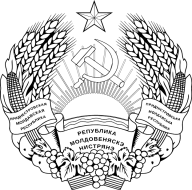 МIНICТЕРСТВООХОРОНИ ЗДОРОВ’ЯПРИДНIСТРОВСЬКОI  МОЛДАВСЬКОI РЕСПУБЛIКИСостав тендерной комиссии:Председатель комиссии:Булига Т.В.Заместитель председателя комиссии:Кузнецов А.Г.Члены комиссии:Питюл Н.А.Цушко Е.С.Любенко А.В.Олиниченко Д.В.Кукин С.В.Секретариат:Киржой Ю.О.Тиханская Е.А.Присутствовали:Представитель Управления по борьбе с экономическими преступлениями и коррупцией Министерства внутренних дел Приднестровской Молдавской Республики.Представитель Министерства государственной безопасности.Директор ООО «Екипамед Интер» - Унту Ю.С.Представитель ООО «Витодар» - Копцева Л.Н.Директор ООО «Ретива Торг» - Мушаков А.И.Директор ООО «Мед Групп» - Бабарнак В.Г.Представитель ГУП «Лекфарм» - Куртева Т.Ф.Директор ООО «Тезаурус» - Драгиев С.А.Представитель ООО «Медфарм» - Ковалевич Е.А.Присутствовали:Представитель Управления по борьбе с экономическими преступлениями и коррупцией Министерства внутренних дел Приднестровской Молдавской Республики.Представитель Министерства государственной безопасности.Директор ООО «Екипамед Интер» - Унту Ю.С.Представитель ООО «Витодар» - Копцева Л.Н.Директор ООО «Ретива Торг» - Мушаков А.И.Директор ООО «Мед Групп» - Бабарнак В.Г.Представитель ГУП «Лекфарм» - Куртева Т.Ф.Директор ООО «Тезаурус» - Драгиев С.А.Представитель ООО «Медфарм» - Ковалевич Е.А.Отсутствовал:Члены комиссии:Секретариат:Любенко А.В.Олиниченко Д.В.Тиханская Е.А.№ п/пНаименование медицинского оборудованияНаименование лечебно-профилактического учрежденияКоличество единицИтого единиц1Аппарат гипо/гипертермический для новорожденныхГУ «Республиканский центр матери и ребенка»1 ед.1 ед.2Аппарат рентгенодиагностический цифровойГУ «Республиканский центр матери и ребенка»1 ед.1 ед.3Аппарат для УЗИГУ «Григориопольская центральная районная больница»1 ед.2 ед.4Аппарат для УЗИГУ «Республиканская клиническая больница»1 ед.2 ед.5ФиброгастроскопГУ «Республиканская клиническая больница»2 ед.2 ед.6Специализированный автомобиль для вывоза жидких отходовГУ «Республиканская психиатрическая больница»1 ед.1 ед.7Система водоподготовкиГУ «Республиканский госпиталь инвалидов ВОВ»1 ед.1 ед.8Система для оцифровки рентгеновских изображений в комплекте с термографическим принтеромГУ «Республиканский госпиталь инвалидов ВОВ»1 ед.1 ед.9Цифровой сканер для обработки рентгеновских снимковГУ «Рыбницкая центральная районная больница»1 ед.1 ед.Председатель комиссии:Т.В. БулигаСекретариат:Ю.О. Киржой 